TAREA N°1 – OCTAVO 2013Prueba Formativa ángulos y polígonosActividad 1. Lee las siguientes afirmaciones y escribe F (falso) o V (verdadero) según corresponda, debes fundamentar las falsas, es decir, explicar por qué piensas que son falsas. ______	Todos los pentágonos tienen cinco ángulos interiores.____________________________________________________________________________________________________________________________________________________	El rombo tiene 2 diagonales.____________________________________________________________________________________________________________________________________________________	Los trapecios rectángulos pueden tienen 2 ángulos rectos.____________________________________________________________________________________________________________________________________________________	Los ángulos opuestos por el vértice son congruentes.____________________________________________________________________________________________________________________________________________________	Existen tres tipos de trapecios.____________________________________________________________________________________________________________________________________________________	Existen 5 tipos de ángulos.____________________________________________________________________________________________________________________________________________________	Los triángulos equiláteros pueden ser obtusángulos, rectángulos o acutángulos.______________________________________________________________________________________________________________________________________________Actividad 2. Escribe la letra del concepto en la definición que le corresponda, existen definiciones que no corresponden a ningún concepto: Actividad 3. Pon un / en la alternativa que consideres correcta:¿Cuál de estos ángulos es obtuso?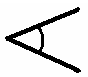 El       complementario de un      que mide 37º, mide:43º.53º.53º.33º.“Ángulo que mide menos de 360º y más de 180º”, esta definición corresponde a:Un ángulo Recto.Un ángulo Cóncavo.Un ángulo Obtuso.Un ángulo Agudo.¿Cómo se llaman los pares de ángulos que sumados dan como resultado un ángulo recto?Ángulos adyacentes.Ángulos opuestos por el vértice.Ángulos complementarios.Ángulos suplementarios.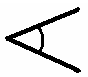 En el siguiente dibujo, ¿Cuánto mide el        DBC?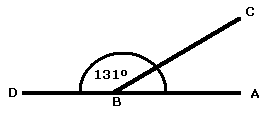 131º180º49º59ºEl       suplementario de un      que mide 123º, mide:67º167º57º157ºEn el siguiente dibujo se muestra un ángulo…:Obtuso.Recto.Extendido.Agudo. ¿Cómo se llama el ángulo que mide 360º?Ángulo Recto.Ángulo Completo.Ángulo Extendido.Ángulo Cóncavo.En el siguiente dibujo, ¿Cuál es el valor del        DCA?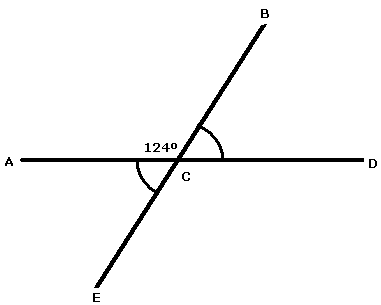 124º56º114º180º En el siguiente dibujo, ¿Cuál es el valor del       ABC + el valor del      FDE? 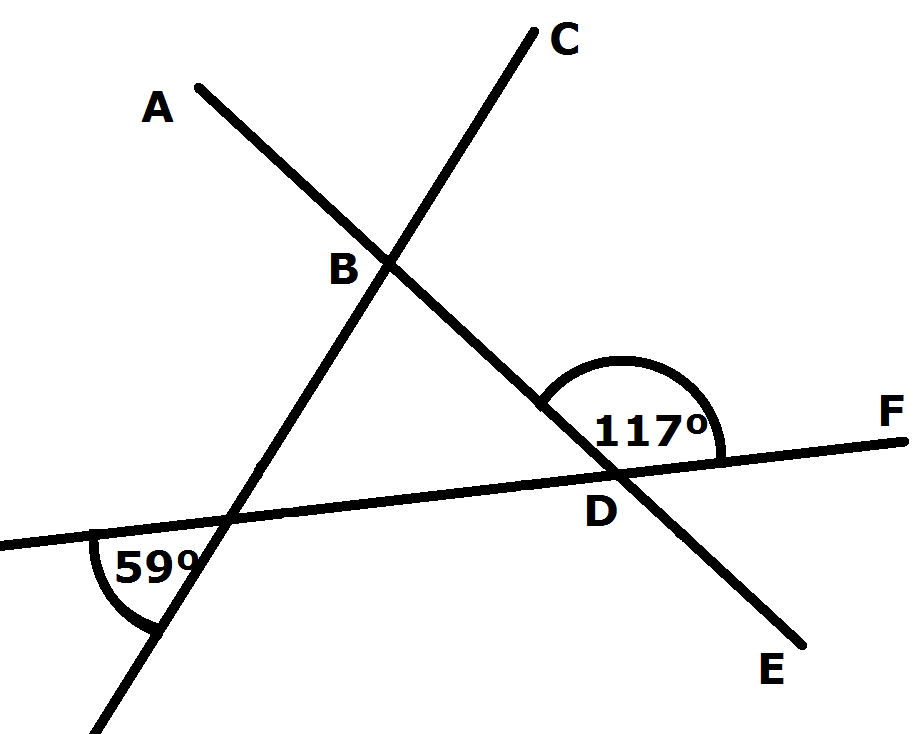 58º121º63122º¿Cuál de las siguientes figuras geométricas NO es un paralelogramo?¿Cuántas diagonales tienen los romboides?Dos diagonales.Tres diagonales.Una diagonal.No tienen diagonales.¿Cuál de los siguientes polígonos es un hexágono?“Tiene todos sus lados de distinta medida”, esta característica corresponde a:Trapecio escaleno.Trapecio isósceles.Rectángulo.Triángulo equilátero.¿Cuál de las siguientes figuras geométricas es un trapecio?¿Cuáles son las características de los triángulos rectángulos?Tienen un lado recto.Todos sus ángulos son obtusos.Tienen todos sus ángulos de la misma medida.Tienen un ángulo recto.¿Qué es una diagonal?Un lado del polígono.Una recta que une dos vértices del polígono.Una recta que une dos vértices no consecutivos del polígono.Una recta que une dos o más vértices del polígono.Los polígonos convexos tienen:Todos sus ángulos menores de 90°.Todos sus lados menores de 180°.Todos sus ángulos menores de 180°.Todos sus ángulos mayores de 180°.¿Cuál de los siguientes polígonos tiene 4 vértices?:Romboide.Heptágono.Octágono.Dodecágono.“Tiene todos sus lados de la misma medida”, esta característica corresponde a:Triángulo escaleno.Trapecio isósceles.Trapecio rectángulo.Triángulo equilátero.Actividad 4. Calcula la medida de los ángulos desconocidos y luego resuelve los ejercicios: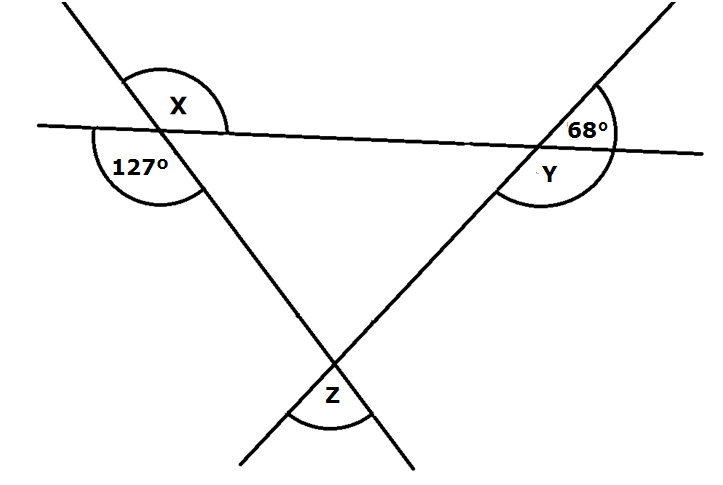 Nombre:Curso:Fecha:Cuadrilátero que no tiene lados paralelos.AParalelogramoTriángulo que tiene tres ángulos obtusos.BÁngulos adyacentesCuadrilátero que tiene 2 pares de lados paralelos.CObtusánguloPar de ángulos que sumados dan como resultado un ángulo de 180º.DTrapezoideTriángulo que tiene un ángulo obtuso.EÁngulos complementariosCuadrilátero que tiene 1 par de lados paralelos.Par de ángulos que sumados dan como resultado un ángulo de 90º. a)b)c)d)SUPLEMENTO DE XCOMPLEMENTO DE Z(X + Y) – Z (X – Z) + (Y – Z) SUPLEMENTO DE Y + SUPLEMENTO DE Z